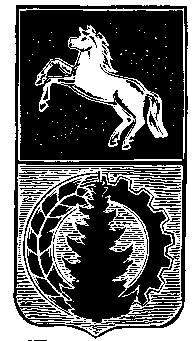 АДМИНИСТРАЦИЯ АСИНОВСКОГО РАЙОНАРАСПОРЯЖЕНИЕ02.09.2016			                                                                                  № 483г. Асино  О проведении публичных слушаний по вопросу предоставления разрешения  на отклонение от предельных параметров разрешенного строительства, реконструкции объектов  на земельном участке, расположенном по адресу: Томская область, Асиновский район, г. Асино, пер. Весенний, 9а         В соответствии со статьёй 40 Градостроительного кодекса Российской Федерации, статьями 6, 22 Правил землепользования и застройки муниципального образования «Асиновское городское поселение» Асиновского района Томской области, утвержденных решением Думы Асиновского района от 24.10.2012 № 193, Положением «О публичных слушаниях в Асиновском районе», утвержденным решением Думы Асиновского района от 29.12.2005 № 37, решением Думы Асиновского района от 24.12.2015 № 30 «О принятии полномочий»:1. Провести публичные слушания на территории Асиновского городского поселения  по вопросу предоставления разрешения на отклонение от предельных параметров разрешенного строительства, реконструкции объектов на земельном участке, расположенном по адресу: Томская область, Асиновский район, г. Асино, пер. Весенний, 9а.2. Проведение публичных слушаний назначить на 18 часов 20.09.2016 в актовом    зале    здания    администрации    Асиновского    района    по   адресу:   г.  Асино, ул. имени Ленина, 40.3 Ответственность за организационно - техническое обеспечение публичных слушаний   возложить  на   председателя   комиссии   по   землепользованию   и  застройке. 4. Секретариату комиссии по землепользованию и застройке:1)  обеспечить прием предложений, замечаний и заявлений от желающих выступить на публичных слушаниях, в соответствии с порядком, установленным Положением «О публичных слушаниях в Асиновском районе», утвержденным решением Думы Асиновского района от 29.12.2005 № 37;2) обеспечить публикацию настоящего распоряжения в средствах массовой информации  и размещение на официальном сайте муниципального образования «Асиновский район» в информационно - телекоммуникационной сети «Интернет».5. Настоящее распоряжение вступает в силу с  даты  его  подписания. 6. Контроль за исполнением настоящего распоряжения возложить на Первого заместителя Главы администрации Асиновского района по обеспечению жизнедеятельности и безопасности.Глава Асиновского района				                                                А.Е. Ханыгов